Identification de la biotiteLabo #1Sciences Présentré a :Daniel Blais Fait par : Étiene AsselinMSI 2ESV14 Avril 2022But : Identifier la Biotite Hypothèse : je suppose que la biotite est la couleur  rouge Matériel :GraniteManipulation :Observer le graniteRésultats :                                     Identification de la biotite Analyse :D’après mes résultats les paillet noir sont de la biotite car la biotite est noir Conclusion : Mon hypothèse est fausse car la biotite est noir  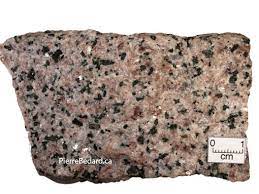 